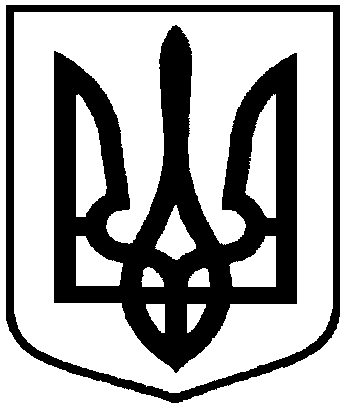 РОЗПОРЯДЖЕННЯМІСЬКОГО ГОЛОВИм. Суми   На виконання Указу Президента України від 26 листопада 2016 року    № 523/2016 «Про заходи у зв’язку з 85-ми роковинами Голодомору 1932-1933 років в Україні – геноциду Українського народу», відповідного розпорядження голови Сумської облдержадміністрації від 11.09.2017 № 508-ОД, з метою забезпечення належної організації та проведення заходів у зв’язку з 85-ми роковинами цієї трагедії, донесення до громадськості інформації про Голодомор 1932-1933 років в Україні – геноцид Українського народу, вчинений комуністичним тоталітарним режимом, керуючись пунктом 20 частини 4 статті 42 Закону України  «Про місцеве самоврядування в Україні»:	1. Провести заходи щодо відзначення у 2017 році Дня пам’яті жертв голодоморів (додаток 1).2. Відділу з питань взаємодії з правоохоронними органами та оборонної роботи Сумської міської ради (Брязкун Г.В.), Сумському відділу поліції (м. Суми) ГУ Національної поліції в Сумській області (Карабута П.І.), Управлінню патрульної поліції в м. Сумах (Калюжний О.О.) у межах повноважень забезпечити публічну безпеку і порядок під час проведення заходів.3. Департаменту фінансів, економіки та інвестицій Сумської міської ради (Липова С.А.) забезпечити фінансування із загального фонду Сумської міської ради по КПКВК 0318600 «Інші видатки» згідно з кошторисом (додаток 2).	4. Відділу бухгалтерського обліку та звітності Сумської міської ради (Костенко О.А.) провести відповідні розрахунки згідно з наданими документами.5. Організацію та контроль за виконанням даного розпорядження покласти на заступника міського голови, керуючого справами виконавчого комітету Пака С.Я.Міський голова 		О.М. ЛисенкоКохан 700-56__________________________________________________________________Розіслати: згідДодаток 1до розпорядження міського         голови                                       від   22.11.2017     №  406-РЗАХОДИ       щодо відзначення у 2017 році Дня пам’яті жертв голодоморівДиректор департаменту комунікацій та інформаційної політики							А.І. КоханДодаток 2 до розпорядження міського головивід Кошторис витратна організацію заходів щодо відзначення у 2017 році                            Дня пам’яті жертв голодоморівДиректор департаменту комунікаційта інформаційної політики			  			        А.І. КоханНачальник відділу організаційно-кадрової роботи					        А.Г. АнтоненкоНачальник відділу бухгалтерського обліку та звітності, головний бухгалтер                                                  О.А. Костенковід  22.11.2017      №  406-РПро відзначення у 2017 році Дня пам’яті жертв голодоморів№ з /пНазва заходуДата та час проведенняМісце проведенняВідповідальні 1Мітинг- реквієм «Не знає пам’ять забуття» та покладання квітів і композицій з житніх та пшеничних колосків до пам’ятного знаку жертвам Голодомору 1932-1933 років25 листопада10:00сквер по вул. С. Бандери Департамент комунікацій та інформаційної політики, відділ організаційно-кадрової роботи,управління з господарських та загальних питань2Акція «Засвіти свічку!» (викладання символічного хреста із запалених свічок)25 листопада16:00сквер Т. ШевченкаДепартамент комунікацій та інформаційної політики3Концерт-реквієм «Скорботна свічка горіла»25 листопада     17:00       Обласна філармоніяВідділ  культури та туризму4Проведення інформаційних, навчально-виховних, інших заходів у зв’язку з 
85-ми роковинами Голодомору 1932-1933 років в закладах освіти та культуриПротягом листопада загальноосвітні  навчальні заклади, бібліотеки міста Управління освіти і науки, відділ культури та туризму5Підтримка в установленому чинним законодавством порядку громадських ініціатив щодо відзначення у 2017 році Дня пам’яті жертв голодоморівПротягом листопадаДепартамент комунікацій та інформаційної політики6Приспущення на будинках і спорудах місцевих органів державної влади та органів місцевого самоврядування, державних підприємств, установ і організацій, інших об’єктах Державного Прапора України та вивішення на флагштоках траурних стрічок25 листопадаУправління «Інспекція з благоустрою міста Суми», відділ торгівлі, побуту та захисту прав споживачів, управління з господарських та загальних питань 7Забезпечення проведення робіт з благоустрою та підтримання належного санітарного стану місць проведення заходівдо 25    листопада Місця проведення масових заходівДепартамент інфраструктури міста, управління «Інспекція з благоустрою міста Суми»8Забезпечення анонсування та висвітлення проведення заходів до Дня пам’яті жертв голодоморів в ЗМІлистопад Департамент комунікацій та інформаційної політики№ з/пСтатті витрат, КПКВК 0318600 «Інші видатки»  на виконання міської «Програми фінансового забезпечення відзначення на території міста державних, професійних свят, ювілейних дат та інших подій на 2017-2019 роки» завдання 1. «Забезпечення виконання чинного законодавства щодо відзначення державних, професійних свят, ювілейних дат та пам’ятних днів державного, регіонального та місцевого значення»«Придбання квіткової продукції для забезпечення покладання» та1.2. «Оплата послуг із забезпечення звукового супроводження заходів»Статті витрат, КПКВК 0318600 «Інші видатки»  на виконання міської «Програми фінансового забезпечення відзначення на території міста державних, професійних свят, ювілейних дат та інших подій на 2017-2019 роки» завдання 1. «Забезпечення виконання чинного законодавства щодо відзначення державних, професійних свят, ювілейних дат та пам’ятних днів державного, регіонального та місцевого значення»«Придбання квіткової продукції для забезпечення покладання» та1.2. «Оплата послуг із забезпечення звукового супроводження заходів»Розмір витрат, грн.Статті витрат, КПКВК 0318600 «Інші видатки»  на виконання міської «Програми фінансового забезпечення відзначення на території міста державних, професійних свят, ювілейних дат та інших подій на 2017-2019 роки» завдання 1. «Забезпечення виконання чинного законодавства щодо відзначення державних, професійних свят, ювілейних дат та пам’ятних днів державного, регіонального та місцевого значення»«Придбання квіткової продукції для забезпечення покладання» та1.2. «Оплата послуг із забезпечення звукового супроводження заходів»Статті витрат, КПКВК 0318600 «Інші видатки»  на виконання міської «Програми фінансового забезпечення відзначення на території міста державних, професійних свят, ювілейних дат та інших подій на 2017-2019 роки» завдання 1. «Забезпечення виконання чинного законодавства щодо відзначення державних, професійних свят, ювілейних дат та пам’ятних днів державного, регіонального та місцевого значення»«Придбання квіткової продукції для забезпечення покладання» та1.2. «Оплата послуг із забезпечення звукового супроводження заходів»КЕКВ 2210 «Предмети, матеріали, обладнання та інвентар»КЕКВ 2210 «Предмети, матеріали, обладнання та інвентар»1Квітковий мікс – 500,00 грн. Квітковий мікс – 500,00 грн. 500,002Квіти розсипом – 20 шт.*15,00 грн. Квіти розсипом – 20 шт.*15,00 грн. 300,00РАЗОМ:РАЗОМ:800,00            КЕКВ 2240 «оплата послуг (крім комунальних)»              КЕКВ 2240 «оплата послуг (крім комунальних)»  Звукотехнічне забезпечення 3 год.*540,00 грн.Звукотехнічне забезпечення 3 год.*540,00 грн.1620,00РАЗОМ КЕКВ 2210РАЗОМ КЕКВ 2210800,00РАЗОМ КЕКВ 2240РАЗОМ КЕКВ 22401620,00        РАЗОМ ВИТРАТ:        РАЗОМ ВИТРАТ:        РАЗОМ ВИТРАТ:2420,00